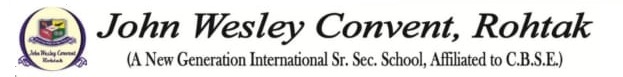 Annual Report 2020-21We all have dreams but in order to make dreams come into reality, it takes an awful lot of determination, dedication, self-discipline and effort. We are a vibrant team at John Wesley convent to nurture our students and train them on how to set,  chase and achieve the dreams. It is shown by our teachers and students even during pandemic time also which was an unprecedented global issue. Situation was faced with great vision positivity and courage by our all team members. Teachers have taken this situation as an opportunity to develop their own skills and polish them as well specially in IT field and reach to the students to make the learning happen in and updated manner. Timely training sessions were conducted to make the teachers comfortable learners. Using various digital tools resources and implementing new approaches to teaching and learning teachers have their best. I would appreciate my staff members that they stood up and made the pandemic period into a successful and fruitful academic year. With gratitude to God, I pray for everyone's well being.I feel honoured to mention that we had excellent results in CBSE exams of class 10 and 12 this we hadAs well in various Olympiads our students brought many laurels to the school. For this academic session the achievements are as under:Out of 367 students who appeared in Green Olympiad conducted by TERI in 2019-20, 10 students achieved meritorious positions. In INTERNATIONAL ABACUS OLYMPIAD CHAMPIONSHIP, conducted by Abacus Olympic Association Alisha of class IX bagged the championship in level 4 and was 1st runner up in level 6.	Bhavishya of class VIII was 1st runner up in level 4 & 5.In Bharat Ko Jaano (GK Quiz) conducted by Bharat Vikas Parishad our students  bagged  First Position in Junior Category and in Senior Category respectively.During pandemic also when we were connected online only, students were guided well to take good care of their physical fitness and were advised to do more and more of physical activities on everyday basis so that they can be engaged in something constructive and would be able to have the better immunity. More of the physical activity makes the students sharper and creative as well as they learn the team spirit, resulting in mental and physical toughness also. School has been a continuous record maker in the field of sports and has a long list of achievements and positions in the field of sports. It is evident from the following list of our achievements.Pandemic has changed our life and made us more dependent on the digital resources from the field of  E-Commerce to health care, education to entertainment, the intervention of AI has increased by Multifoods. We at John Wesley convent understand well with its ATL and robotics lab benefiting our students and we are committed to benefit the students of nearby schools also and we have marked in the field by attaining the following positions in the field of AI.Children are environmentally sensitive which they have reflected by planting more than 1000 trees during pandemic even and they are in continuous process of doing so. They are in continuous endeavour of spreading awareness to save forest and wildlife and the need to conserve non renewable resources. We have continuous record of winning in various competitions conducted by government of India also and winning at international level by Shreeya Oberio (Class XII) in Shift to Green Photo & Video Contest the Distinguished Youth and Sustainability Award by Soka Amazon Institute in Manaus, Brazil.For it our parents lobby is even supportive all the time and they have proved it.The various achievements of our students in co curricular activities are as under:Painting- 1 First Position & 1 ConsolationPoster Making- 1 First Position, 1 Second Position  & 1 ConsolationSlogan Writing-1 First PositionCollage Making- 1 Second PositionEssay Writing (Hindi/English)- Jr. – 1 First Position, 2 Second Positions, 1 Third Position			               Sr. – 2 First Positions, 1 Second Position, 2 Third PositionsDeclamation: 1 First Position, 2 Second Positions, 1 Third PositionBest Out of Waste: 1 First Position, 2 Third PositionsSolo Dance: 2 Third PositionsPatriotic Singing: 4 First PositionsGroup Discussion: 2 First PositionColouring Competition: 1 Third PositionDigital Poster Making:1 Second PositionIt's always exciting and satisfying for the children when they become a catalyst to bring a positive change in the community they are living in. Our students have played the role of catalyst to motivate their parents and people in their connection to get vaccinated for safety from covid-19 & the good news is our majority numbers of parents are vaccinated by now.I would like to take the opportunity to proudly mention that during this pandemic year also we have religiously followed the school calendar and polished the knowledge and skill part of the students like the other years. In the end I would like to quote an extract from a poem to express our way forward. On behalf of entire John Wesley convent family it isYou must stand when others are sitting,Hold your head high whileothers are sleeping,Run through fields whenothersare walking,Keep your dreams alive while others grow older, You must do what others don'tthink, So you can be what others don't see.Thank you!AcademicsAcademicsAnnual Report 2019-20Annual Report 2019-20Class XIITotal Students 53ScoreStudents95% & Above4Above 90%16Above 85%26Above 80%32Above 75%39Class XTotal Students 78ScoreStudents95% & Above5Above 90%14Above 85%27Above 80%32Above 75%39OlympiadSubjectGoldSilverBronzeIGKO(SOF)GK3--IEO(SOF)English1--NSO(SOF)Science622IMO(SOF)Maths1287 SportDistrictDistrictDistrictStateStateStateNationalNationalNationalGoldSilver BronzeGoldSilver BronzeGoldSilver BronzeTaekwando7443131042Shooting5351112---Jump Rope7- 232-31Skating31221111-1Korf Ball---44-44-Lawn Tennis1-----11-Athletics--2------Kabadi-31------Archery1-1----1-Badminton1--------Basket Ball--2------Floor Ball----- 2-1